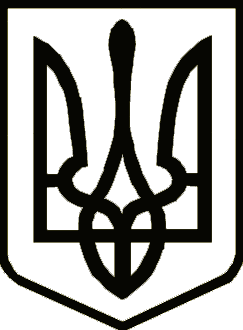 УкраїнаНОСІВСЬКА  МІСЬКА РАДА
Носівського району ЧЕРНІГІВСЬКОЇ  ОБЛАСТІВИКОНАВЧИЙ КОМІТЕТР І Ш Е Н Н Я13 серпня 2019 року                          м.Носівка                                         № 236         Про внесення змін до складукоординаційної ради у справах дітейНосівської міської радиВідповідно до статті 34 Закону України «Про місцеве самоврядування в Україні»,  Закону України  «Про органи і служби у справах дітей та установи для дітей», Постанови КМУ №866 від 24.09.2008 року «Питання діяльності органів опіки та піклування, пов’язаної із захистом прав дитини», в зв’язку з кадровими змінами, виконавчий комітет міської ради  в и р і ш и в:1. Внести зміни до складу координаційної ради у справах дітей Носівської міської ради, а саме: - вивести із складу координаційної ради Помазан Юлію Сергіївну – старшого інспектора ювенальної превенції Носівського відділення поліції Ніжинського ВП ГУНП в Чернігівській області;- включити до складу координаційної ради Вову Ірину Григорівну – начальника Носівського ВП Ніжинського ВП ГУНП в Чернігівській області підполковника поліції.        2. Затвердити оновлений склад координаційної ради у справах дітей Носівської міської ради згідно з додатком.3. Контроль за виконанням даного рішення покласти на заступника міського голови з питань гуманітарної сфери  Л. Міщенко.Міський голова                                                                          В. ІГНАТЧЕНКО                Додаток              до рішення виконкому              від 13.08.2019р. №236С к л а дкоординаційної ради  у справах дітей  Носівської міської радиГолова координаційної ради:Міщенко Л.В.    – заступник міського  голови з питань гуманітарної сфериЗаступник голови:Пустовгар І.І.     – начальник служби у справах дітей міської радиСекретар координаційної ради:Павелко О. М.    – головний спеціаліст служби у справах дітей міської радиЧлени комісії:Гордін О.В.  –  головний лікар КНЗ «Носівський районний  центр первинної медико-санітарної допомоги» (за згодою)                          Вова І.Г.   –  начальник Носівського ВП Ніжинського ВП ГУНП  в Чернігівській області (за згодою)Тонконог Н. В. –  начальник відділу освіти, сім’ї, молоді та спорту Носівської  міської  ради  Яма С. С.  – начальник відділу правового забезпечення та кадрової роботи  виконавчого апарату міської радиКононенко Т. В.   –  директор  Центру соціальних служб для  сім’ї, дітей та молоді Носівської міської радиОксимець М. В.  –  начальник відділу соціального захисту населення міської  ради          Третяк С.М.   –  директор Будинку дитячої та юнацької творчостіГавриш К.М.   –   редактор районної газети «Носівські вісті»Таранчук К.М.  –   лікар-нарколог КНЗ «Носівська ЦРЛ ім.Ф.Я.Примака»    Носівської районної радиКеруючий справами виконавчогокомітету міської ради                                                                     І. ВЛАСЕНКО